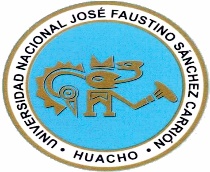 DATOS GENERALESSUMILLA Y DESCRIPCIÓN DEL CURSO Debatir la importancia de  las normas que regulan a los Estados  Financieros en su elaboración, a fin de deducir su concepto y luego entenderlo ordenadamente en forma consecutiva.Justificar la aplicación de las normas de  los organismos internacionales (Quince PCGA originales, las NIC, las SIC, el Marco Conceptual, las NIIF y las CINIIF) y  las  normas de los Organismos Nacionales (El Sistema Nacional de Contabilidad, la Ley General de Sociedades 26887, la Superintendencia Nacional de Administración Tributaria  y la Superintendencia del Mercado de Valores). Debatir y establecer aspectos relacionados con la formulación de los Estados Financieros, parte doctrinaria, aspectos legales, enfatizando  los principios de contabilidad Generalmente aceptados (PCGA) y una apretada síntesis de las Normas Internacionales de Contabilidad (NIC) y Normas Internacionales de Información Financiera (NIF).Estructurar modelos de  los  Estados Financieros Básicos (Balance General, Estado de Ganancias y Pérdidas, Estados de Cambios en el Patrimonio Neto y el Estado de Flujos de Efectivo).de acuerdo a los requerimientos  de la ,  SUNAT, SMV y para fines administrativos y de gestión de la empresa.Participar en la evaluación de la situación financiera de la empresa, utilizando los principales métodos de análisis y  ratios financieros.CAPACIDADES AL FINALIZAR EL CURSOINDICADORES DE CAPACIDADES AL FINALIZAR EL CURSOIV.- DESARROLLO DE LAS UNIDADES DIDACTICAS:5.2.	MATERIALES EDUCATIVOS Y OTROS RECURSOS DIDÁCTICOS       Se utilizaran todos los materiales y recursos requeridos de acuerdo a la naturaleza de los temas programados. Básicamente serán:MEDIOS ESCRITOS:Separatas con contenidos temáticos,Guías AcadémicasCasos PrácticosLectura de contenidos contrastados  con la realidadLibros seleccionados según BibliografíaPeriódicos Revistas EmpresarialesServicios telemáticos: Sitios Web, Correos Electrónicos, Foros, etc.MEDIOS VISUALES Y ELECTRONICOS:Pizarra InteractivaPizarra y PlumonesVideos de ExperienciasProyector MultimediaMEDIOS INFORMATICOS:ComputadorasWi-FiInternet.6. EVALUACIÓNLa evaluación es inherente al proceso de enseñanza aprendizaje y será continua y permanente.  Los criterios de evaluación son de desempeño, de producto y de conocimiento.Evidencia de Desempeño.Son pruebas en torno al manejo que el alumno hace de procedimientos y técnicas para realizar un actividad o resolver un problema. Esta evidencia pone en acción recursos cognitivos, recursos procedimentales y recursos afectivos; todo ello en una integración que evidencia un saber hacer reflexivo; en tanto, se puede verbalizar lo que se hace, fundamentar teóricamente la práctica y evidenciar un pensamiento estratégico, dado en la observación en torno a cómo se actúa en situaciones impredecibles.La evaluación de desempeño se evalúa ponderando cómo el estudiante aplica los procedimientos y técnicas en el diseño del trabajo y su desarrollo sistemático.Evidencias de Conocimiento.Se proyectan en dos direcciones: analítico y autoevaluación. En cuanto al primer caso, medir la competencia a nivel interpretativo, argumentativo y propositivo, para ello debemos ver cómo identifica (describe, ejemplifica, relaciona, reconoce, explica, etc.); y la forma en que argumenta (plantea una afirmación, describe las refutaciones en contra de dicha afirmación, expone sus argumentos contra las refutaciones y arriba a conclusiones para corroborar la afirmación inicial) y la forma en que propone a través de establecer estrategias, valoraciones, generalizaciones, formulación de hipótesis, respuesta a situaciones, etc.En cuanto a la autoevaluación permite que el estudiante evidencie sus fracasos y sus éxitos, su autorregulación.Las evaluaciones de este nivel serán de respuestas simples, opción dicotómica,                           opción múltiple, de correlación, preguntas calculadas, percepción y valoración de videos, entre otros.Evidencias de producto.Están implicadas en las finalidades de la competencia, por tanto no es simplemente la entrega del producto, sino que tiene que ver con el campo de acción y los requerimientos del contexto de aplicación.La evaluación de producto se evidencia en la entrega oportuna de sus trabajos parciales de cada mes y el producto final.Además se tendrá en cuenta la asistencia como componente del desempeño, el 30% de inasistencia inhabilita el derecho a la evaluación. El ponderado es el siguiente: Teórico Práctico 1, 35%; Teórico Práctico 2, 35% y el Trabajo Académico, 30%. El promedio final es la suma de los ponderados.VII. BIBLIOGRAFÍA APAZA MEZA, Mario. “Análisis e Interpretación Avanzada de los Estados Financieros y Gestión Financiera Moderna”, ed. 2001. Instituto de Investigaciones El Pacífico – Asesores y Consultores. Lima, Perú.FLORES SORIA, Jaime. “Contabilidad Gerencial Marco Teórico – Aplicación Práctica”, ed. 2000. Edit.Centro Especializado en Contabilidad y Finanzas  - Cecof Asesores. Lima, Perú.VASQUEZ GONZALES, Víctor. “Contabilidad Financiera & Análisis Financiero para Usos Gerenciales y al Alcance de Todos”, ed. 2000. Corporación de Ediciones Financieras y de la Empresa Cofi Editores. Lima, Perú.VALLE CABRERA, Ramón. “La Gestión Estratégica en los Recursos  Humanos”. Wesley Iberoamericana. Argentina 1995.DONNELLY, Jame & GIBSON, James. “Fundamentos de Dirección y Administración de Empresas”, 8va. ed. 1997. Edit. Irwin.MINTZBERG, Henry & QUINN, Hames & VOYER, John. “El Proceso Estratégico”. Prentice May. México 1997.CPC Walter Zans. Contabilidad Básica ICPC Mario Apaza Meza. Estados Financieros: Formulación, Análisis e Interpretación.CPC Alejandro Ferrer Quea.  Formulación, Análisis e Interpretación de los EE.FF.  en sus 08 fases más importantes.CPC JAIME FLORES SORIA. Análisis Financiero.		            ---------------------------------------------------------------Mg. CPC. VALVERDE MENDOZA MAGNA T.		DOCENTELÍNEA DE CARRERAGESTION EN TURISMO Y HOTELERIACURSOANÁLISIS DE ESTADOS FINANCIEROSCÓDIGO45303HORAS4 HORAS   T: 2    P: 2CICLO IV- “A”  y  “B”. CAPACIDAD DE LA UNIDAD DIDACTICANOMBRE DE LA UNIDAD DIDACTICASEMANASUNIDAD IValora el trabajo del analista de Estados Financieros en el entorno empresarial actual.Introducción a los Fundamentos de la Teoría y Práctica del Análisis de Estados Financieros.1-4UNIDADIIAplica adecuadamente los principios de contabilidad, la normatividad legal y la doctrina contable en general para lograr una correcta opinión técnica.Lectura y Comprensión de los Estados Financieros Preparados de Acuerdo al Manual y Reglamento de Información Financiera - CONASEV5-8UNIDADIII Elabora los diferentes métodos de análisis que sirven de soporte para el diagnóstico empresarial.Aplicación de los Métodos de Análisis para la Interpretación de Estados Financieros.9-12UNIDADIVDesarrolla su capacidad y experiencia en la preparación del informe interno del diagnóstico empresarial de las empresas de negocios.Diagnóstico Empresarial y Elaboración del Informe Técnico Interno.13-16N°INDICADORES DE CAPACIDAD AL FINALIZAR EL CURSO1Conoce, Los Estados Financieros en el entorno empresarial actual.2Aplica, adecuadamente los principios de contabilidad, la normatividad legal y la doctrina contable en general para lograr una correcta opinión técnica.3Elabora los diferentes métodos de análisis que sirven de soporte para el diagnóstico empresarial.4Desarrolla su capacidad y experiencia en la preparación del informe interno del diagnóstico empresarial de las empresas de negocios.5Desarrolla su capacidad y experiencia en la preparación del informe interno del diagnóstico empresarial de las empresas de negocios.6Prepara el análisis externo de los Estados Financieros y elabora el informe del diagnóstico empresarial comparativo sectorial según la actividad económica.7Explica los Métodos y Técnicas de estudios en la Universidad.8Discute las ventajas y desventajas de las Técnicas de Estudios comparando con los resultados practicados.9Utiliza Fichas de Estudio al sustentar sus trabajos de investigación.10Fundamenta su tema de Exposición basándose en las Técnicas para Hablar en Público y la dinámica grupal.11Aprecia el Perfil del Estudiante Creativo, basándose en las características señaladas sobre el mismo.12Practica diversos tipos de Lectura aplicando estrategias para la compresión lectora.13Debate sobre los malos hábitos de lectura que deben evitarse, considerándolas como desventajas.14Sustenta su Trabajo Intelectual o Monografía que elaboro con las pautas señaladas en la bibliografía.15Explica el Método Científico como instrumento que promueve nuevos saberes e incremento del conocimiento.16Diferencia el conocimiento científico de otras formas de conocimiento común teniendo en cuenta la forma como se origina17Debate sobre la investigación en las Universidades.Unidad Didáctica  I : INTRODUCCIÓN A LOS FUNDAMENTOS DE LA TEORÍA Y PRÁCTICA DEL ANÁLISIS DE ESTADOS FINANCIEROS.Unidad Didáctica  I : INTRODUCCIÓN A LOS FUNDAMENTOS DE LA TEORÍA Y PRÁCTICA DEL ANÁLISIS DE ESTADOS FINANCIEROS.CAPACIDAD DE LA UNIDAD DIDÁCTICA I: INTRODUCCIÓN A LOS FUNDAMENTOS DE LA TEORÍA Y PRÁCTICA DEL ANÁLISIS E INTERPRETACIÓN DE ESTADOS FINANCIEROS.CAPACIDAD DE LA UNIDAD DIDÁCTICA I: INTRODUCCIÓN A LOS FUNDAMENTOS DE LA TEORÍA Y PRÁCTICA DEL ANÁLISIS E INTERPRETACIÓN DE ESTADOS FINANCIEROS.CAPACIDAD DE LA UNIDAD DIDÁCTICA I: INTRODUCCIÓN A LOS FUNDAMENTOS DE LA TEORÍA Y PRÁCTICA DEL ANÁLISIS E INTERPRETACIÓN DE ESTADOS FINANCIEROS.CAPACIDAD DE LA UNIDAD DIDÁCTICA I: INTRODUCCIÓN A LOS FUNDAMENTOS DE LA TEORÍA Y PRÁCTICA DEL ANÁLISIS E INTERPRETACIÓN DE ESTADOS FINANCIEROS.CAPACIDAD DE LA UNIDAD DIDÁCTICA I: INTRODUCCIÓN A LOS FUNDAMENTOS DE LA TEORÍA Y PRÁCTICA DEL ANÁLISIS E INTERPRETACIÓN DE ESTADOS FINANCIEROS.CAPACIDAD DE LA UNIDAD DIDÁCTICA I: INTRODUCCIÓN A LOS FUNDAMENTOS DE LA TEORÍA Y PRÁCTICA DEL ANÁLISIS E INTERPRETACIÓN DE ESTADOS FINANCIEROS.CAPACIDAD DE LA UNIDAD DIDÁCTICA I: INTRODUCCIÓN A LOS FUNDAMENTOS DE LA TEORÍA Y PRÁCTICA DEL ANÁLISIS E INTERPRETACIÓN DE ESTADOS FINANCIEROS.CAPACIDAD DE LA UNIDAD DIDÁCTICA I: INTRODUCCIÓN A LOS FUNDAMENTOS DE LA TEORÍA Y PRÁCTICA DEL ANÁLISIS E INTERPRETACIÓN DE ESTADOS FINANCIEROS.CAPACIDAD DE LA UNIDAD DIDÁCTICA I: INTRODUCCIÓN A LOS FUNDAMENTOS DE LA TEORÍA Y PRÁCTICA DEL ANÁLISIS E INTERPRETACIÓN DE ESTADOS FINANCIEROS.CAPACIDAD DE LA UNIDAD DIDÁCTICA I: INTRODUCCIÓN A LOS FUNDAMENTOS DE LA TEORÍA Y PRÁCTICA DEL ANÁLISIS E INTERPRETACIÓN DE ESTADOS FINANCIEROS.CAPACIDAD DE LA UNIDAD DIDÁCTICA I: INTRODUCCIÓN A LOS FUNDAMENTOS DE LA TEORÍA Y PRÁCTICA DEL ANÁLISIS E INTERPRETACIÓN DE ESTADOS FINANCIEROS.CAPACIDAD DE LA UNIDAD DIDÁCTICA I: INTRODUCCIÓN A LOS FUNDAMENTOS DE LA TEORÍA Y PRÁCTICA DEL ANÁLISIS E INTERPRETACIÓN DE ESTADOS FINANCIEROS.CAPACIDAD DE LA UNIDAD DIDÁCTICA I: INTRODUCCIÓN A LOS FUNDAMENTOS DE LA TEORÍA Y PRÁCTICA DEL ANÁLISIS E INTERPRETACIÓN DE ESTADOS FINANCIEROS.CAPACIDAD DE LA UNIDAD DIDÁCTICA I: INTRODUCCIÓN A LOS FUNDAMENTOS DE LA TEORÍA Y PRÁCTICA DEL ANÁLISIS E INTERPRETACIÓN DE ESTADOS FINANCIEROS.CAPACIDAD DE LA UNIDAD DIDÁCTICA I: INTRODUCCIÓN A LOS FUNDAMENTOS DE LA TEORÍA Y PRÁCTICA DEL ANÁLISIS E INTERPRETACIÓN DE ESTADOS FINANCIEROS.CAPACIDAD DE LA UNIDAD DIDÁCTICA I: INTRODUCCIÓN A LOS FUNDAMENTOS DE LA TEORÍA Y PRÁCTICA DEL ANÁLISIS E INTERPRETACIÓN DE ESTADOS FINANCIEROS.Unidad Didáctica  I : INTRODUCCIÓN A LOS FUNDAMENTOS DE LA TEORÍA Y PRÁCTICA DEL ANÁLISIS DE ESTADOS FINANCIEROS.Unidad Didáctica  I : INTRODUCCIÓN A LOS FUNDAMENTOS DE LA TEORÍA Y PRÁCTICA DEL ANÁLISIS DE ESTADOS FINANCIEROS.Unidad Didáctica  I : INTRODUCCIÓN A LOS FUNDAMENTOS DE LA TEORÍA Y PRÁCTICA DEL ANÁLISIS DE ESTADOS FINANCIEROS.Unidad Didáctica  I : INTRODUCCIÓN A LOS FUNDAMENTOS DE LA TEORÍA Y PRÁCTICA DEL ANÁLISIS DE ESTADOS FINANCIEROS.SemanaContenidos Contenidos Contenidos Contenidos Contenidos Contenidos Contenidos Contenidos Contenidos Estrategia didácticaEstrategia didácticaEstrategia didácticaEstrategia didácticaIndicadores de logro de la capacidad Indicadores de logro de la capacidad Unidad Didáctica  I : INTRODUCCIÓN A LOS FUNDAMENTOS DE LA TEORÍA Y PRÁCTICA DEL ANÁLISIS DE ESTADOS FINANCIEROS.Unidad Didáctica  I : INTRODUCCIÓN A LOS FUNDAMENTOS DE LA TEORÍA Y PRÁCTICA DEL ANÁLISIS DE ESTADOS FINANCIEROS.SemanaConceptualConceptualProcedimentalProcedimentalProcedimentalProcedimentalProcedimentalActitudinalActitudinalEstrategia didácticaEstrategia didácticaEstrategia didácticaEstrategia didácticaIndicadores de logro de la capacidad Indicadores de logro de la capacidad Unidad Didáctica  I : INTRODUCCIÓN A LOS FUNDAMENTOS DE LA TEORÍA Y PRÁCTICA DEL ANÁLISIS DE ESTADOS FINANCIEROS.Unidad Didáctica  I : INTRODUCCIÓN A LOS FUNDAMENTOS DE LA TEORÍA Y PRÁCTICA DEL ANÁLISIS DE ESTADOS FINANCIEROS.1234Los Estados Financieros:Introducción y Concepto de los Estados Financieros Básicos Y Objetivos de los EE. FF. Elementos de los EE. F Financieros.     Debatir las normas y los órganos internacionales: los  PCGA y el marco conceptual de las  NIIF y Comité de Interpretaciones de Normas Internacionales de Información Financiera CINIIF.Análisis de los Estados Financieros Concepto y Métodos Análisis Método Vertical y HorizontalInterpretación y Análisis Método Ratios o Razones Financieras.Los Estados Financieros:Introducción y Concepto de los Estados Financieros Básicos Y Objetivos de los EE. FF. Elementos de los EE. F Financieros.     Debatir las normas y los órganos internacionales: los  PCGA y el marco conceptual de las  NIIF y Comité de Interpretaciones de Normas Internacionales de Información Financiera CINIIF.Análisis de los Estados Financieros Concepto y Métodos Análisis Método Vertical y HorizontalInterpretación y Análisis Método Ratios o Razones Financieras.Investiga los conceptos básicos sobre el análisis e interpretación de Estados Financieros.Conoce e identifica la estructura patrimonial y sus conjuntos: Activo, Pasivo y Patrimonio así como sus sub-conjuntos que los conforman.Estudia las relaciones que existen entre los componentes de la estructura patrimonial para poder aplicar la interpretación adecuada de los Estados Financieros.Investiga los conceptos básicos sobre el análisis e interpretación de Estados Financieros.Conoce e identifica la estructura patrimonial y sus conjuntos: Activo, Pasivo y Patrimonio así como sus sub-conjuntos que los conforman.Estudia las relaciones que existen entre los componentes de la estructura patrimonial para poder aplicar la interpretación adecuada de los Estados Financieros.Investiga los conceptos básicos sobre el análisis e interpretación de Estados Financieros.Conoce e identifica la estructura patrimonial y sus conjuntos: Activo, Pasivo y Patrimonio así como sus sub-conjuntos que los conforman.Estudia las relaciones que existen entre los componentes de la estructura patrimonial para poder aplicar la interpretación adecuada de los Estados Financieros.Investiga los conceptos básicos sobre el análisis e interpretación de Estados Financieros.Conoce e identifica la estructura patrimonial y sus conjuntos: Activo, Pasivo y Patrimonio así como sus sub-conjuntos que los conforman.Estudia las relaciones que existen entre los componentes de la estructura patrimonial para poder aplicar la interpretación adecuada de los Estados Financieros.Investiga los conceptos básicos sobre el análisis e interpretación de Estados Financieros.Conoce e identifica la estructura patrimonial y sus conjuntos: Activo, Pasivo y Patrimonio así como sus sub-conjuntos que los conforman.Estudia las relaciones que existen entre los componentes de la estructura patrimonial para poder aplicar la interpretación adecuada de los Estados Financieros.Argumenta, respetando las opiniones de los demás. Valora los diversos componentes de la estructura patrimonial y reconoce la importancia que muestran las relaciones estructurales y de capitales para la interpretación de Estados Financieros.Argumenta, respetando las opiniones de los demás. Valora los diversos componentes de la estructura patrimonial y reconoce la importancia que muestran las relaciones estructurales y de capitales para la interpretación de Estados Financieros.Uso de modelos gráficos: Mapa conceptual.Lectura y discusión en clase de los temas relacionados.Control de lectura seleccionada.Uso de modelos gráficos: Mapa conceptual.Lectura y discusión en clase de los temas relacionados.Control de lectura seleccionada.Uso de modelos gráficos: Mapa conceptual.Lectura y discusión en clase de los temas relacionados.Control de lectura seleccionada.Uso de modelos gráficos: Mapa conceptual.Lectura y discusión en clase de los temas relacionados.Control de lectura seleccionada.Analiza los conceptos básicos sobre el análisis e interpretación de Estados Financieros.Identifica la estructura patrimonial y sus conjuntos. Debate con rigor los Estados Financieros.Analiza los conceptos básicos sobre el análisis e interpretación de Estados Financieros.Identifica la estructura patrimonial y sus conjuntos. Debate con rigor los Estados Financieros.Unidad Didáctica  I : INTRODUCCIÓN A LOS FUNDAMENTOS DE LA TEORÍA Y PRÁCTICA DEL ANÁLISIS DE ESTADOS FINANCIEROS.Unidad Didáctica  I : INTRODUCCIÓN A LOS FUNDAMENTOS DE LA TEORÍA Y PRÁCTICA DEL ANÁLISIS DE ESTADOS FINANCIEROS.1234EVALUACIÓN DE LA UNIDAD DIDÁCTICAEVALUACIÓN DE LA UNIDAD DIDÁCTICAEVALUACIÓN DE LA UNIDAD DIDÁCTICAEVALUACIÓN DE LA UNIDAD DIDÁCTICAEVALUACIÓN DE LA UNIDAD DIDÁCTICAEVALUACIÓN DE LA UNIDAD DIDÁCTICAEVALUACIÓN DE LA UNIDAD DIDÁCTICAEVALUACIÓN DE LA UNIDAD DIDÁCTICAEVALUACIÓN DE LA UNIDAD DIDÁCTICAEVALUACIÓN DE LA UNIDAD DIDÁCTICAEVALUACIÓN DE LA UNIDAD DIDÁCTICAEVALUACIÓN DE LA UNIDAD DIDÁCTICAEVALUACIÓN DE LA UNIDAD DIDÁCTICAEVALUACIÓN DE LA UNIDAD DIDÁCTICAEVALUACIÓN DE LA UNIDAD DIDÁCTICAUnidad Didáctica  I : INTRODUCCIÓN A LOS FUNDAMENTOS DE LA TEORÍA Y PRÁCTICA DEL ANÁLISIS DE ESTADOS FINANCIEROS.Unidad Didáctica  I : INTRODUCCIÓN A LOS FUNDAMENTOS DE LA TEORÍA Y PRÁCTICA DEL ANÁLISIS DE ESTADOS FINANCIEROS.1234EVIDENCIA DE CONOCIMIENTOSEVIDENCIA DE CONOCIMIENTOSEVIDENCIA DE CONOCIMIENTOSEVIDENCIA DE CONOCIMIENTOSEVIDENCIA DE PRODUCTOEVIDENCIA DE PRODUCTOEVIDENCIA DE PRODUCTOEVIDENCIA DE PRODUCTOEVIDENCIA DE PRODUCTOEVIDENCIA DE PRODUCTOEVIDENCIA DE PRODUCTOEVIDENCIA DE DESEMPEÑOEVIDENCIA DE DESEMPEÑOEVIDENCIA DE DESEMPEÑOEVIDENCIA DE DESEMPEÑOUnidad Didáctica  I : INTRODUCCIÓN A LOS FUNDAMENTOS DE LA TEORÍA Y PRÁCTICA DEL ANÁLISIS DE ESTADOS FINANCIEROS.Unidad Didáctica  I : INTRODUCCIÓN A LOS FUNDAMENTOS DE LA TEORÍA Y PRÁCTICA DEL ANÁLISIS DE ESTADOS FINANCIEROS.1234Evaluación Oral de la unidad didáctica luego de cada sesión teórica se evaluara.Evaluación Oral de la unidad didáctica luego de cada sesión teórica se evaluara.Evaluación Oral de la unidad didáctica luego de cada sesión teórica se evaluara.Evaluación Oral de la unidad didáctica luego de cada sesión teórica se evaluara.-Entrega de casos resueltos en equipos de trabajo-Fija Tema de Estudios para su desarrollo.-Entrega de casos resueltos en equipos de trabajo-Fija Tema de Estudios para su desarrollo.-Entrega de casos resueltos en equipos de trabajo-Fija Tema de Estudios para su desarrollo.-Entrega de casos resueltos en equipos de trabajo-Fija Tema de Estudios para su desarrollo.-Entrega de casos resueltos en equipos de trabajo-Fija Tema de Estudios para su desarrollo.-Entrega de casos resueltos en equipos de trabajo-Fija Tema de Estudios para su desarrollo.-Entrega de casos resueltos en equipos de trabajo-Fija Tema de Estudios para su desarrollo.-Se identifica con su Carrera Profesional y conoce, analiza y debate sobre las NIC. con los EE.FF.-Se identifica con su Carrera Profesional y conoce, analiza y debate sobre las NIC. con los EE.FF.-Se identifica con su Carrera Profesional y conoce, analiza y debate sobre las NIC. con los EE.FF.-Se identifica con su Carrera Profesional y conoce, analiza y debate sobre las NIC. con los EE.FF.UNIDAD DIDÁCTICA II ESTADOS FINANCIEROS PREPARADOS DE ACUERDO AL MANUAL Y REGLAMENTO DE INFORMACIÓN FINANCIERA – CONASEVUNIDAD DIDÁCTICA II ESTADOS FINANCIEROS PREPARADOS DE ACUERDO AL MANUAL Y REGLAMENTO DE INFORMACIÓN FINANCIERA – CONASEVCAPACIDAD  DE LA UNIDAD DIDÁCTICA II: APLICA ADECUADAMENTE LOS PRINCIPIOS DE CONTABILIDAD, LA NORMATIVIDAD LEGAL Y LA DOCTRINA CONTABLE EN GENERAL PARA LOGRAR UNA CORRECTA OPINIÓN TÉCNICA.CAPACIDAD  DE LA UNIDAD DIDÁCTICA II: APLICA ADECUADAMENTE LOS PRINCIPIOS DE CONTABILIDAD, LA NORMATIVIDAD LEGAL Y LA DOCTRINA CONTABLE EN GENERAL PARA LOGRAR UNA CORRECTA OPINIÓN TÉCNICA.CAPACIDAD  DE LA UNIDAD DIDÁCTICA II: APLICA ADECUADAMENTE LOS PRINCIPIOS DE CONTABILIDAD, LA NORMATIVIDAD LEGAL Y LA DOCTRINA CONTABLE EN GENERAL PARA LOGRAR UNA CORRECTA OPINIÓN TÉCNICA.CAPACIDAD  DE LA UNIDAD DIDÁCTICA II: APLICA ADECUADAMENTE LOS PRINCIPIOS DE CONTABILIDAD, LA NORMATIVIDAD LEGAL Y LA DOCTRINA CONTABLE EN GENERAL PARA LOGRAR UNA CORRECTA OPINIÓN TÉCNICA.CAPACIDAD  DE LA UNIDAD DIDÁCTICA II: APLICA ADECUADAMENTE LOS PRINCIPIOS DE CONTABILIDAD, LA NORMATIVIDAD LEGAL Y LA DOCTRINA CONTABLE EN GENERAL PARA LOGRAR UNA CORRECTA OPINIÓN TÉCNICA.CAPACIDAD  DE LA UNIDAD DIDÁCTICA II: APLICA ADECUADAMENTE LOS PRINCIPIOS DE CONTABILIDAD, LA NORMATIVIDAD LEGAL Y LA DOCTRINA CONTABLE EN GENERAL PARA LOGRAR UNA CORRECTA OPINIÓN TÉCNICA.CAPACIDAD  DE LA UNIDAD DIDÁCTICA II: APLICA ADECUADAMENTE LOS PRINCIPIOS DE CONTABILIDAD, LA NORMATIVIDAD LEGAL Y LA DOCTRINA CONTABLE EN GENERAL PARA LOGRAR UNA CORRECTA OPINIÓN TÉCNICA.CAPACIDAD  DE LA UNIDAD DIDÁCTICA II: APLICA ADECUADAMENTE LOS PRINCIPIOS DE CONTABILIDAD, LA NORMATIVIDAD LEGAL Y LA DOCTRINA CONTABLE EN GENERAL PARA LOGRAR UNA CORRECTA OPINIÓN TÉCNICA.CAPACIDAD  DE LA UNIDAD DIDÁCTICA II: APLICA ADECUADAMENTE LOS PRINCIPIOS DE CONTABILIDAD, LA NORMATIVIDAD LEGAL Y LA DOCTRINA CONTABLE EN GENERAL PARA LOGRAR UNA CORRECTA OPINIÓN TÉCNICA.CAPACIDAD  DE LA UNIDAD DIDÁCTICA II: APLICA ADECUADAMENTE LOS PRINCIPIOS DE CONTABILIDAD, LA NORMATIVIDAD LEGAL Y LA DOCTRINA CONTABLE EN GENERAL PARA LOGRAR UNA CORRECTA OPINIÓN TÉCNICA.CAPACIDAD  DE LA UNIDAD DIDÁCTICA II: APLICA ADECUADAMENTE LOS PRINCIPIOS DE CONTABILIDAD, LA NORMATIVIDAD LEGAL Y LA DOCTRINA CONTABLE EN GENERAL PARA LOGRAR UNA CORRECTA OPINIÓN TÉCNICA.CAPACIDAD  DE LA UNIDAD DIDÁCTICA II: APLICA ADECUADAMENTE LOS PRINCIPIOS DE CONTABILIDAD, LA NORMATIVIDAD LEGAL Y LA DOCTRINA CONTABLE EN GENERAL PARA LOGRAR UNA CORRECTA OPINIÓN TÉCNICA.CAPACIDAD  DE LA UNIDAD DIDÁCTICA II: APLICA ADECUADAMENTE LOS PRINCIPIOS DE CONTABILIDAD, LA NORMATIVIDAD LEGAL Y LA DOCTRINA CONTABLE EN GENERAL PARA LOGRAR UNA CORRECTA OPINIÓN TÉCNICA.CAPACIDAD  DE LA UNIDAD DIDÁCTICA II: APLICA ADECUADAMENTE LOS PRINCIPIOS DE CONTABILIDAD, LA NORMATIVIDAD LEGAL Y LA DOCTRINA CONTABLE EN GENERAL PARA LOGRAR UNA CORRECTA OPINIÓN TÉCNICA.CAPACIDAD  DE LA UNIDAD DIDÁCTICA II: APLICA ADECUADAMENTE LOS PRINCIPIOS DE CONTABILIDAD, LA NORMATIVIDAD LEGAL Y LA DOCTRINA CONTABLE EN GENERAL PARA LOGRAR UNA CORRECTA OPINIÓN TÉCNICA.CAPACIDAD  DE LA UNIDAD DIDÁCTICA II: APLICA ADECUADAMENTE LOS PRINCIPIOS DE CONTABILIDAD, LA NORMATIVIDAD LEGAL Y LA DOCTRINA CONTABLE EN GENERAL PARA LOGRAR UNA CORRECTA OPINIÓN TÉCNICA.UNIDAD DIDÁCTICA II ESTADOS FINANCIEROS PREPARADOS DE ACUERDO AL MANUAL Y REGLAMENTO DE INFORMACIÓN FINANCIERA – CONASEVUNIDAD DIDÁCTICA II ESTADOS FINANCIEROS PREPARADOS DE ACUERDO AL MANUAL Y REGLAMENTO DE INFORMACIÓN FINANCIERA – CONASEVUNIDAD DIDÁCTICA II ESTADOS FINANCIEROS PREPARADOS DE ACUERDO AL MANUAL Y REGLAMENTO DE INFORMACIÓN FINANCIERA – CONASEVUNIDAD DIDÁCTICA II ESTADOS FINANCIEROS PREPARADOS DE ACUERDO AL MANUAL Y REGLAMENTO DE INFORMACIÓN FINANCIERA – CONASEVSemanaContenidos Contenidos Contenidos Contenidos Contenidos Contenidos Contenidos Contenidos Contenidos Estrategia didácticaEstrategia didácticaEstrategia didácticaEstrategia didácticaIndicadores de logro de la capacidad Indicadores de logro de la capacidad UNIDAD DIDÁCTICA II ESTADOS FINANCIEROS PREPARADOS DE ACUERDO AL MANUAL Y REGLAMENTO DE INFORMACIÓN FINANCIERA – CONASEVUNIDAD DIDÁCTICA II ESTADOS FINANCIEROS PREPARADOS DE ACUERDO AL MANUAL Y REGLAMENTO DE INFORMACIÓN FINANCIERA – CONASEVSemanaConceptualConceptualProcedimentalProcedimentalProcedimentalProcedimentalProcedimentalActitudinalActitudinalEstrategia didácticaEstrategia didácticaEstrategia didácticaEstrategia didácticaIndicadores de logro de la capacidad Indicadores de logro de la capacidad UNIDAD DIDÁCTICA II ESTADOS FINANCIEROS PREPARADOS DE ACUERDO AL MANUAL Y REGLAMENTO DE INFORMACIÓN FINANCIERA – CONASEVUNIDAD DIDÁCTICA II ESTADOS FINANCIEROS PREPARADOS DE ACUERDO AL MANUAL Y REGLAMENTO DE INFORMACIÓN FINANCIERA – CONASEV      5678Métodos de las 5 “C” s del CréditoDefinición e interpretaciónAnálisis integral de las empresas.Sistema de CobranzasConcepto, Políticas de Cobranza, Métodos de Cobranza.Presentación de trabajo, revisión y exposiciones  Métodos de las 5 “C” s del CréditoDefinición e interpretaciónAnálisis integral de las empresas.Sistema de CobranzasConcepto, Políticas de Cobranza, Métodos de Cobranza.Presentación de trabajo, revisión y exposiciones  Estudia y comprende los Estados Financieros: Objetivos, cualidades, bases y políticas contables.Aplica y reconoce los Estados Financieros de acuerdo a los principios de contabilidad generalmente aceptados.Conoce y aplica las normas legales y doctrina contable.Conoce e identifica cada uno de los Estados Financieros y lee, analiza e interpreta las Notas conjuntamente a los Estados Financieros.Identifica las diferentes clases de Estados Financieros teniendo en cuenta los objetivos específicos.Estudia y comprende los Estados Financieros: Objetivos, cualidades, bases y políticas contables.Aplica y reconoce los Estados Financieros de acuerdo a los principios de contabilidad generalmente aceptados.Conoce y aplica las normas legales y doctrina contable.Conoce e identifica cada uno de los Estados Financieros y lee, analiza e interpreta las Notas conjuntamente a los Estados Financieros.Identifica las diferentes clases de Estados Financieros teniendo en cuenta los objetivos específicos.Estudia y comprende los Estados Financieros: Objetivos, cualidades, bases y políticas contables.Aplica y reconoce los Estados Financieros de acuerdo a los principios de contabilidad generalmente aceptados.Conoce y aplica las normas legales y doctrina contable.Conoce e identifica cada uno de los Estados Financieros y lee, analiza e interpreta las Notas conjuntamente a los Estados Financieros.Identifica las diferentes clases de Estados Financieros teniendo en cuenta los objetivos específicos.Estudia y comprende los Estados Financieros: Objetivos, cualidades, bases y políticas contables.Aplica y reconoce los Estados Financieros de acuerdo a los principios de contabilidad generalmente aceptados.Conoce y aplica las normas legales y doctrina contable.Conoce e identifica cada uno de los Estados Financieros y lee, analiza e interpreta las Notas conjuntamente a los Estados Financieros.Identifica las diferentes clases de Estados Financieros teniendo en cuenta los objetivos específicos.Estudia y comprende los Estados Financieros: Objetivos, cualidades, bases y políticas contables.Aplica y reconoce los Estados Financieros de acuerdo a los principios de contabilidad generalmente aceptados.Conoce y aplica las normas legales y doctrina contable.Conoce e identifica cada uno de los Estados Financieros y lee, analiza e interpreta las Notas conjuntamente a los Estados Financieros.Identifica las diferentes clases de Estados Financieros teniendo en cuenta los objetivos específicos.Valora la importancia de los Estados Financieros y su forma de elaboración y presentación.Aplica sus conocimientos para identificar las diferentes normas legales y técnicas para la elaboración de los Estados Financieros.Identifica las limitaciones que presentan los Estados Financieros.Toma conciencia del valor de la información financiera auditada para el proceso de análisis e interpretación de E.F.Valora la importancia de los Estados Financieros y su forma de elaboración y presentación.Aplica sus conocimientos para identificar las diferentes normas legales y técnicas para la elaboración de los Estados Financieros.Identifica las limitaciones que presentan los Estados Financieros.Toma conciencia del valor de la información financiera auditada para el proceso de análisis e interpretación de E.F.Investigación en equipo.Caso de aplicación y discusión en clase.Elaboración de cuadros sinópticos.Control e lectura seleccionada.Investigación en equipo.Caso de aplicación y discusión en clase.Elaboración de cuadros sinópticos.Control e lectura seleccionada.Investigación en equipo.Caso de aplicación y discusión en clase.Elaboración de cuadros sinópticos.Control e lectura seleccionada.Investigación en equipo.Caso de aplicación y discusión en clase.Elaboración de cuadros sinópticos.Control e lectura seleccionada.Explica los Estados Financieros basándose en resultados.Sustenta y reconoce los Estados Financieros de acuerdo a los principios de contabilidad Elabora y aplica las normas legales y doctrina contable.Explica los Estados Financieros basándose en resultados.Sustenta y reconoce los Estados Financieros de acuerdo a los principios de contabilidad Elabora y aplica las normas legales y doctrina contable.UNIDAD DIDÁCTICA II ESTADOS FINANCIEROS PREPARADOS DE ACUERDO AL MANUAL Y REGLAMENTO DE INFORMACIÓN FINANCIERA – CONASEVUNIDAD DIDÁCTICA II ESTADOS FINANCIEROS PREPARADOS DE ACUERDO AL MANUAL Y REGLAMENTO DE INFORMACIÓN FINANCIERA – CONASEV      5678EVALUACIÓN DE LA UNIDAD DIDÁCTICAEVALUACIÓN DE LA UNIDAD DIDÁCTICAEVALUACIÓN DE LA UNIDAD DIDÁCTICAEVALUACIÓN DE LA UNIDAD DIDÁCTICAEVALUACIÓN DE LA UNIDAD DIDÁCTICAEVALUACIÓN DE LA UNIDAD DIDÁCTICAEVALUACIÓN DE LA UNIDAD DIDÁCTICAEVALUACIÓN DE LA UNIDAD DIDÁCTICAEVALUACIÓN DE LA UNIDAD DIDÁCTICAEVALUACIÓN DE LA UNIDAD DIDÁCTICAEVALUACIÓN DE LA UNIDAD DIDÁCTICAEVALUACIÓN DE LA UNIDAD DIDÁCTICAEVALUACIÓN DE LA UNIDAD DIDÁCTICAEVALUACIÓN DE LA UNIDAD DIDÁCTICAEVALUACIÓN DE LA UNIDAD DIDÁCTICAUNIDAD DIDÁCTICA II ESTADOS FINANCIEROS PREPARADOS DE ACUERDO AL MANUAL Y REGLAMENTO DE INFORMACIÓN FINANCIERA – CONASEVUNIDAD DIDÁCTICA II ESTADOS FINANCIEROS PREPARADOS DE ACUERDO AL MANUAL Y REGLAMENTO DE INFORMACIÓN FINANCIERA – CONASEV      5678EVIDENCIA DE CONOCIMIENTOSEVIDENCIA DE CONOCIMIENTOSEVIDENCIA DE CONOCIMIENTOSEVIDENCIA DE CONOCIMIENTOSEVIDENCIA DE PRODUCTOEVIDENCIA DE PRODUCTOEVIDENCIA DE PRODUCTOEVIDENCIA DE PRODUCTOEVIDENCIA DE PRODUCTOEVIDENCIA DE PRODUCTOEVIDENCIA DE PRODUCTOEVIDENCIA DE DESEMPEÑOEVIDENCIA DE DESEMPEÑOEVIDENCIA DE DESEMPEÑOEVIDENCIA DE DESEMPEÑOUNIDAD DIDÁCTICA II ESTADOS FINANCIEROS PREPARADOS DE ACUERDO AL MANUAL Y REGLAMENTO DE INFORMACIÓN FINANCIERA – CONASEVUNIDAD DIDÁCTICA II ESTADOS FINANCIEROS PREPARADOS DE ACUERDO AL MANUAL Y REGLAMENTO DE INFORMACIÓN FINANCIERA – CONASEV      5678-Prueba escrita y oral de la unidad sobre métodos de estudio y técnicas de fichaje.-Prueba escrita y oral de la unidad sobre métodos de estudio y técnicas de fichaje.-Prueba escrita y oral de la unidad sobre métodos de estudio y técnicas de fichaje.-Prueba escrita y oral de la unidad sobre métodos de estudio y técnicas de fichaje.-Entrega de casos resueltos y fichas elaboradas.-Entrega de casos resueltos y fichas elaboradas.-Entrega de casos resueltos y fichas elaboradas.-Entrega de casos resueltos y fichas elaboradas.-Entrega de casos resueltos y fichas elaboradas.-Entrega de casos resueltos y fichas elaboradas.-Entrega de casos resueltos y fichas elaboradas.-Aprende y comprende más conocimientos utilizando los Métodos y Técnicas de Estudio.-Aprende y comprende más conocimientos utilizando los Métodos y Técnicas de Estudio.-Aprende y comprende más conocimientos utilizando los Métodos y Técnicas de Estudio.-Aprende y comprende más conocimientos utilizando los Métodos y Técnicas de Estudio.UNIDAD DIDÁCTICA III : APLICACIÓN DE LOS MÉTODOS DE ANÁLISIS PARA LA INTERPRETACIÓN DE ESTADOS FINANCIEROS.CAPACIDAD DE LA UNIDAD DIDÁCTICA III: ELABORA LOS DIFERENTES MÉTODOS DE ANÁLISIS QUE SIRVEN DE SOPORTE PARA EL DIAGNÓSTICO EMPRESARIAL.CAPACIDAD DE LA UNIDAD DIDÁCTICA III: ELABORA LOS DIFERENTES MÉTODOS DE ANÁLISIS QUE SIRVEN DE SOPORTE PARA EL DIAGNÓSTICO EMPRESARIAL.CAPACIDAD DE LA UNIDAD DIDÁCTICA III: ELABORA LOS DIFERENTES MÉTODOS DE ANÁLISIS QUE SIRVEN DE SOPORTE PARA EL DIAGNÓSTICO EMPRESARIAL.CAPACIDAD DE LA UNIDAD DIDÁCTICA III: ELABORA LOS DIFERENTES MÉTODOS DE ANÁLISIS QUE SIRVEN DE SOPORTE PARA EL DIAGNÓSTICO EMPRESARIAL.CAPACIDAD DE LA UNIDAD DIDÁCTICA III: ELABORA LOS DIFERENTES MÉTODOS DE ANÁLISIS QUE SIRVEN DE SOPORTE PARA EL DIAGNÓSTICO EMPRESARIAL.CAPACIDAD DE LA UNIDAD DIDÁCTICA III: ELABORA LOS DIFERENTES MÉTODOS DE ANÁLISIS QUE SIRVEN DE SOPORTE PARA EL DIAGNÓSTICO EMPRESARIAL.CAPACIDAD DE LA UNIDAD DIDÁCTICA III: ELABORA LOS DIFERENTES MÉTODOS DE ANÁLISIS QUE SIRVEN DE SOPORTE PARA EL DIAGNÓSTICO EMPRESARIAL.CAPACIDAD DE LA UNIDAD DIDÁCTICA III: ELABORA LOS DIFERENTES MÉTODOS DE ANÁLISIS QUE SIRVEN DE SOPORTE PARA EL DIAGNÓSTICO EMPRESARIAL.CAPACIDAD DE LA UNIDAD DIDÁCTICA III: ELABORA LOS DIFERENTES MÉTODOS DE ANÁLISIS QUE SIRVEN DE SOPORTE PARA EL DIAGNÓSTICO EMPRESARIAL.CAPACIDAD DE LA UNIDAD DIDÁCTICA III: ELABORA LOS DIFERENTES MÉTODOS DE ANÁLISIS QUE SIRVEN DE SOPORTE PARA EL DIAGNÓSTICO EMPRESARIAL.CAPACIDAD DE LA UNIDAD DIDÁCTICA III: ELABORA LOS DIFERENTES MÉTODOS DE ANÁLISIS QUE SIRVEN DE SOPORTE PARA EL DIAGNÓSTICO EMPRESARIAL.CAPACIDAD DE LA UNIDAD DIDÁCTICA III: ELABORA LOS DIFERENTES MÉTODOS DE ANÁLISIS QUE SIRVEN DE SOPORTE PARA EL DIAGNÓSTICO EMPRESARIAL.CAPACIDAD DE LA UNIDAD DIDÁCTICA III: ELABORA LOS DIFERENTES MÉTODOS DE ANÁLISIS QUE SIRVEN DE SOPORTE PARA EL DIAGNÓSTICO EMPRESARIAL.CAPACIDAD DE LA UNIDAD DIDÁCTICA III: ELABORA LOS DIFERENTES MÉTODOS DE ANÁLISIS QUE SIRVEN DE SOPORTE PARA EL DIAGNÓSTICO EMPRESARIAL.CAPACIDAD DE LA UNIDAD DIDÁCTICA III: ELABORA LOS DIFERENTES MÉTODOS DE ANÁLISIS QUE SIRVEN DE SOPORTE PARA EL DIAGNÓSTICO EMPRESARIAL.CAPACIDAD DE LA UNIDAD DIDÁCTICA III: ELABORA LOS DIFERENTES MÉTODOS DE ANÁLISIS QUE SIRVEN DE SOPORTE PARA EL DIAGNÓSTICO EMPRESARIAL.UNIDAD DIDÁCTICA III : APLICACIÓN DE LOS MÉTODOS DE ANÁLISIS PARA LA INTERPRETACIÓN DE ESTADOS FINANCIEROS.UNIDAD DIDÁCTICA III : APLICACIÓN DE LOS MÉTODOS DE ANÁLISIS PARA LA INTERPRETACIÓN DE ESTADOS FINANCIEROS.SemanaSemanaSemanaContenidos Contenidos Contenidos Contenidos Contenidos Contenidos Contenidos Estrategia didácticaEstrategia didácticaEstrategia didácticaEstrategia didácticaIndicadores de logro de la capacidad Indicadores de logro de la capacidad UNIDAD DIDÁCTICA III : APLICACIÓN DE LOS MÉTODOS DE ANÁLISIS PARA LA INTERPRETACIÓN DE ESTADOS FINANCIEROS.SemanaSemanaSemanaConceptualConceptualProcedimentalProcedimentalProcedimentalActitudinalActitudinalEstrategia didácticaEstrategia didácticaEstrategia didácticaEstrategia didácticaIndicadores de logro de la capacidad Indicadores de logro de la capacidad UNIDAD DIDÁCTICA III : APLICACIÓN DE LOS MÉTODOS DE ANÁLISIS PARA LA INTERPRETACIÓN DE ESTADOS FINANCIEROS.910111291011129101112Gestión de Liquidez y Capital de Trabajo-introducción y Concepto, Riesgos, Ratios de Análisis.-Análisis e Interpretación de Estados Financieros.Administración Financiera de Corto Plazo   Concepto - Administración y control e         indicadores.Cuadro de Mando y Balanced de Scorecard, Concepto – Objetivos, estrategia y visión largo plazo, indicadores.Evaluación de Flujo de EfectivoConcepto – Componentes, valor del dinero, Costo de Oportunidad.Gestión de Liquidez y Capital de Trabajo-introducción y Concepto, Riesgos, Ratios de Análisis.-Análisis e Interpretación de Estados Financieros.Administración Financiera de Corto Plazo   Concepto - Administración y control e         indicadores.Cuadro de Mando y Balanced de Scorecard, Concepto – Objetivos, estrategia y visión largo plazo, indicadores.Evaluación de Flujo de EfectivoConcepto – Componentes, valor del dinero, Costo de Oportunidad.Conoce y aplica los diferentes métodos de análisis de Estados Financieros teniendo en consideración el tipo de empresa y su actividad.Conoce y desarrolla los análisis de EE.FF. según las  diferentes fórmulas.Conoce y aplica los diferentes métodos de análisis de Estados Financieros teniendo en consideración el tipo de empresa y su actividad.Conoce y desarrolla los análisis de EE.FF. según las  diferentes fórmulas.Conoce y aplica los diferentes métodos de análisis de Estados Financieros teniendo en consideración el tipo de empresa y su actividad.Conoce y desarrolla los análisis de EE.FF. según las  diferentes fórmulas.Valora la importancia de la aplicación de los métodos de análisis para la interpretación de Estados Financieros.Conoce y aplica las normas internacionales de los EE.FF.Valora la importancia de la aplicación de los métodos de análisis para la interpretación de Estados Financieros.Conoce y aplica las normas internacionales de los EE.FF.Casos prácticos desarrollados en aula y debate grupal.Desarrollo de casos prácticos según tipo de empresa con relación a sus actividades principalesCasos prácticos desarrollados en aula y debate grupal.Desarrollo de casos prácticos según tipo de empresa con relación a sus actividades principalesCasos prácticos desarrollados en aula y debate grupal.Desarrollo de casos prácticos según tipo de empresa con relación a sus actividades principalesCasos prácticos desarrollados en aula y debate grupal.Desarrollo de casos prácticos según tipo de empresa con relación a sus actividades principalesUtiliza. diferentes métodos de análisis de Estados FinancierosExpone. el tipo de empresa y su actividad.Sustenta los Estados Financieros teniendo en consideración la norma y técnicas.Utiliza. diferentes métodos de análisis de Estados FinancierosExpone. el tipo de empresa y su actividad.Sustenta los Estados Financieros teniendo en consideración la norma y técnicas.UNIDAD DIDÁCTICA III : APLICACIÓN DE LOS MÉTODOS DE ANÁLISIS PARA LA INTERPRETACIÓN DE ESTADOS FINANCIEROS.910111291011129101112EVALUACIÓN DE LA UNIDAD DIDÁCTICAEVALUACIÓN DE LA UNIDAD DIDÁCTICAEVALUACIÓN DE LA UNIDAD DIDÁCTICAEVALUACIÓN DE LA UNIDAD DIDÁCTICAEVALUACIÓN DE LA UNIDAD DIDÁCTICAEVALUACIÓN DE LA UNIDAD DIDÁCTICAEVALUACIÓN DE LA UNIDAD DIDÁCTICAEVALUACIÓN DE LA UNIDAD DIDÁCTICAEVALUACIÓN DE LA UNIDAD DIDÁCTICAEVALUACIÓN DE LA UNIDAD DIDÁCTICAEVALUACIÓN DE LA UNIDAD DIDÁCTICAEVALUACIÓN DE LA UNIDAD DIDÁCTICAEVALUACIÓN DE LA UNIDAD DIDÁCTICAUNIDAD DIDÁCTICA III : APLICACIÓN DE LOS MÉTODOS DE ANÁLISIS PARA LA INTERPRETACIÓN DE ESTADOS FINANCIEROS.910111291011129101112EVIDENCIA DE CONOCIMIENTOEVIDENCIA DE CONOCIMIENTOEVIDENCIA DE CONOCIMIENTOEVIDENCIA DE CONOCIMIENTOEVIDENCIA DE PRODUCTOEVIDENCIA DE PRODUCTOEVIDENCIA DE PRODUCTOEVIDENCIA DE PRODUCTOEVIDENCIA DE PRODUCTOEVIDENCIA DE DESEMPEÑOEVIDENCIA DE DESEMPEÑOEVIDENCIA DE DESEMPEÑOEVIDENCIA DE DESEMPEÑOUNIDAD DIDÁCTICA III : APLICACIÓN DE LOS MÉTODOS DE ANÁLISIS PARA LA INTERPRETACIÓN DE ESTADOS FINANCIEROS.910111291011129101112Prueba Escrita y oral de la unidad. Métodos y Técnicas de Estudio.Prueba Escrita y oral de la unidad. Métodos y Técnicas de Estudio.Prueba Escrita y oral de la unidad. Métodos y Técnicas de Estudio.Prueba Escrita y oral de la unidad. Métodos y Técnicas de Estudio.Entrega del Trabajo Monográfico.Entrega del Trabajo Monográfico.Entrega del Trabajo Monográfico.Entrega del Trabajo Monográfico.Entrega del Trabajo Monográfico.Fundamenta el Trabajo Intelectual a través de la Lectura y la Investigación, utilizando más bibliografías, haciendo uso de las Bibliotecas.Fundamenta el Trabajo Intelectual a través de la Lectura y la Investigación, utilizando más bibliografías, haciendo uso de las Bibliotecas.Fundamenta el Trabajo Intelectual a través de la Lectura y la Investigación, utilizando más bibliografías, haciendo uso de las Bibliotecas.Fundamenta el Trabajo Intelectual a través de la Lectura y la Investigación, utilizando más bibliografías, haciendo uso de las Bibliotecas.Unidad Didáctica IV: DIAGNÓSTICO EMPRESARIAL Y ELABORACIÓN DEL INFORME TÉCNICO INTERNO.CAPACIDAD DE LA UNIDAD DIDÁCTICA IV: DESARROLLA SU CAPACIDAD Y EXPERIENCIA EN LA PREPARACIÓN DEL INFORME INTERNO DEL DIAGNÓSTICO EMPRESARIAL DE LAS EMPRESAS DE NEGOCIOS.CAPACIDAD DE LA UNIDAD DIDÁCTICA IV: DESARROLLA SU CAPACIDAD Y EXPERIENCIA EN LA PREPARACIÓN DEL INFORME INTERNO DEL DIAGNÓSTICO EMPRESARIAL DE LAS EMPRESAS DE NEGOCIOS.CAPACIDAD DE LA UNIDAD DIDÁCTICA IV: DESARROLLA SU CAPACIDAD Y EXPERIENCIA EN LA PREPARACIÓN DEL INFORME INTERNO DEL DIAGNÓSTICO EMPRESARIAL DE LAS EMPRESAS DE NEGOCIOS.CAPACIDAD DE LA UNIDAD DIDÁCTICA IV: DESARROLLA SU CAPACIDAD Y EXPERIENCIA EN LA PREPARACIÓN DEL INFORME INTERNO DEL DIAGNÓSTICO EMPRESARIAL DE LAS EMPRESAS DE NEGOCIOS.CAPACIDAD DE LA UNIDAD DIDÁCTICA IV: DESARROLLA SU CAPACIDAD Y EXPERIENCIA EN LA PREPARACIÓN DEL INFORME INTERNO DEL DIAGNÓSTICO EMPRESARIAL DE LAS EMPRESAS DE NEGOCIOS.CAPACIDAD DE LA UNIDAD DIDÁCTICA IV: DESARROLLA SU CAPACIDAD Y EXPERIENCIA EN LA PREPARACIÓN DEL INFORME INTERNO DEL DIAGNÓSTICO EMPRESARIAL DE LAS EMPRESAS DE NEGOCIOS.CAPACIDAD DE LA UNIDAD DIDÁCTICA IV: DESARROLLA SU CAPACIDAD Y EXPERIENCIA EN LA PREPARACIÓN DEL INFORME INTERNO DEL DIAGNÓSTICO EMPRESARIAL DE LAS EMPRESAS DE NEGOCIOS.CAPACIDAD DE LA UNIDAD DIDÁCTICA IV: DESARROLLA SU CAPACIDAD Y EXPERIENCIA EN LA PREPARACIÓN DEL INFORME INTERNO DEL DIAGNÓSTICO EMPRESARIAL DE LAS EMPRESAS DE NEGOCIOS.Unidad Didáctica IV: DIAGNÓSTICO EMPRESARIAL Y ELABORACIÓN DEL INFORME TÉCNICO INTERNO.Unidad Didáctica IV: DIAGNÓSTICO EMPRESARIAL Y ELABORACIÓN DEL INFORME TÉCNICO INTERNO.SemanaContenidos Contenidos Contenidos Contenidos Estrategia didácticaEstrategia didácticaIndicadores de logro de la capacidad Unidad Didáctica IV: DIAGNÓSTICO EMPRESARIAL Y ELABORACIÓN DEL INFORME TÉCNICO INTERNO.SemanaConceptualProcedimentalProcedimentalActitudinalEstrategia didácticaEstrategia didácticaIndicadores de logro de la capacidad Unidad Didáctica IV: DIAGNÓSTICO EMPRESARIAL Y ELABORACIÓN DEL INFORME TÉCNICO INTERNO.131415     16- Instituciones y Productos del Mercado de                                             Dinero.Concepto, Fuentes de Financiamiento Empresarial, Bancario.Planeamiento de la UtilidadConcepto, Presupuesto, Balance Proyectado, Flujo de Caja, Planeamiento de Utilidades.Plan FinancieroConcepto, Estimaciones de Ventas, Inversiones, Cuentas de resultado.Casos prácticos.Investiga y comprende el diagnóstico empresarial, tanto económico como el financiero.Conoce y aplica el pronóstico económico y financiero empresarial.Desarrolla la elaboración del Informe Técnico Interno que permita la toma de decisiones adecuadas y su seguimiento.Investiga y comprende el diagnóstico empresarial, tanto económico como el financiero.Conoce y aplica el pronóstico económico y financiero empresarial.Desarrolla la elaboración del Informe Técnico Interno que permita la toma de decisiones adecuadas y su seguimiento.Valora y desarrolla sus cualidades de analista financiero para la interpretación correcta de la información financiera.Toma conciencia y valora la interpretación de Estados Financieros basada en la comparación sectorial.Casos prácticos con aplicación de los métodos de análisis, interpretación y formulación del informe técnico desde el punto de vista interno.Casos prácticos con aplicación de los métodos de análisis, interpretación y formulación del informe técnico desde el punto de vista externo.Casos prácticos con aplicación de los métodos de análisis, interpretación y formulación del informe técnico desde el punto de vista interno.Casos prácticos con aplicación de los métodos de análisis, interpretación y formulación del informe técnico desde el punto de vista externo.Sustenta su investigación o indagación sobre el diagnóstico empresarialFundamenta sobre el conocimiento y su origen teniendo en cuenta fuentes confiables.Fundamenta. el pronóstico económico y financiero empresarial.Identifica a la investigación adecuada y su seguimiento.Unidad Didáctica IV: DIAGNÓSTICO EMPRESARIAL Y ELABORACIÓN DEL INFORME TÉCNICO INTERNO.131415     16EVALUACIÓN DE LA UNIDAD DIDÁCTICAEVALUACIÓN DE LA UNIDAD DIDÁCTICAEVALUACIÓN DE LA UNIDAD DIDÁCTICAEVALUACIÓN DE LA UNIDAD DIDÁCTICAEVALUACIÓN DE LA UNIDAD DIDÁCTICAEVALUACIÓN DE LA UNIDAD DIDÁCTICAEVALUACIÓN DE LA UNIDAD DIDÁCTICAUnidad Didáctica IV: DIAGNÓSTICO EMPRESARIAL Y ELABORACIÓN DEL INFORME TÉCNICO INTERNO.131415     16EVIDENCIA DE CONOCIMIENTOSEVIDENCIA DE CONOCIMIENTOSEVIDENCIA DE PRODUCTOEVIDENCIA DE PRODUCTOEVIDENCIA DE PRODUCTOEVIDENCIA DE DESEMPEÑOEVIDENCIA DE DESEMPEÑOUnidad Didáctica IV: DIAGNÓSTICO EMPRESARIAL Y ELABORACIÓN DEL INFORME TÉCNICO INTERNO.131415     16Evaluación Final Escrita sobre la unidadEvaluación Final Escrita sobre la unidadExposición de los Trabajos en Equipo(Trabajo Final)Exposición de los Trabajos en Equipo(Trabajo Final)Exposición de los Trabajos en Equipo(Trabajo Final)Se hace investigador, interesándose más por la producción científica, buscando siempre la verdad que es la razón de ser de su formación.Se hace investigador, interesándose más por la producción científica, buscando siempre la verdad que es la razón de ser de su formación.